Об утверждении Положения о наставничествена муниципальной службе в Администрациисельского поселения Шентала муниципальногорайона Шенталинский Самарской области 	В соответствии с Федеральным законом от 02.03.2007 г. № 25-ФЗ «О муниципальной службе в Российской Федерации», постановлением Губернатора Самарской области от 06.09.2013 г. № 218 «Об утверждении Положения о наставничестве на государственной гражданской службе Самарской области», в целях внедрения института наставничества на муниципальной службе в Администрации сельского поселения Шентала муниципального района Шенталинский Самарской области администрация сельского поселения Шентала,Постановляет:Утвердить Положение о наставничестве на муниципальной службе в Администрации сельского поселения Шентала муниципального района Шенталинский Самарской области согласно  приложения № 1.Опубликовать настоящее постановление на официальном сайте администрации поселения в газете «Вестник поселения Шентала» в телекоммуникационной сети Интернет.Настоящее постановление вступает в законную силу со дня его официального опубликования.     4. Контроль за исполнением настоящего постановления оставляю за собой.Глава сельского поселения Шентала                                                      В.И.Миханьков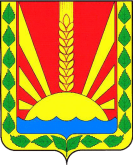 Администрациясельского поселения Шентала муниципального районаШенталинскийСамарской областиПОСТАНОВЛЕНИЕот 10.12.2018 г.   № 86-п     ул.Вокзальная, д. 20, ж/д ст. Шентала,Шенталинский район, Самарская область, 446910тел.: (84652) 2-16-57;  тел./факс: (84652)2-19-57;  